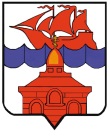 РОССИЙСКАЯ ФЕДЕРАЦИЯКРАСНОЯРСКИЙ КРАЙТАЙМЫРСКИЙ ДОЛГАНО-НЕНЕЦКИЙ МУНИЦИПАЛЬНЫЙ РАЙОНХАТАНГСКИЙ СЕЛЬСКИЙ СОВЕТ ДЕПУТАТОВРЕШЕНИЕ20 ноября 2018 года                                                                                                    № 103-РС О   внесении    изменений   и  дополненийв  Устав   сельского   поселения   ХатангаТаймырского        Долгано   -    Ненецкогомуниципального района в первом чтении и назначении публичных слушанийВ целях приведения Устава сельского поселения Хатанга Таймырского Долгано-Ненецкого муниципального района в соответствии с пунктом 2 части 7 статьи 40 Федерального закона от 06 октября 2003 № 131-ФЗ «Об общих принципах организации местного самоуправления в Российской Федерации», в части запретов при осуществлении деятельности депутата, члена выборного органа местного самоуправления, выборного должностного лица местного самоуправления, руководствуясь пунктом 1 части 1 статьи 27 Устава сельского поселения Хатанга Таймырского Долгано-Ненецкого муниципального района Хатангский сельский Совет депутатов РЕШИЛ:1. Одобрить проект решения Хатангского сельского Совета депутатов муниципального образования сельское поселения Хатанга «О внесении изменений и дополнений в Устав муниципального образования сельское поселение Хатанга», согласно приложению к настоящему решению. 2. Назначить проведение публичных слушаний по проекту решения Хатангского сельского Совета депутатов «О внесении изменений и дополнений в Устав муниципального образования сельское поселение Хатанга» на 16-30 часов 05 декабря 2018 года в актовом зале Администрации сельского поселения Хатанга по адресу: с. Хатанга, ул. Советская, д. 23 «А» под председательством Председателя Хатангского сельского Совета депутатов в порядке, предусмотренном Положением о публичных слушаниях в муниципальном образовании «Сельское поселение Хатанга», утверждённым Решением Совета сельского поселения Хатанга от 12.11.2005 № 08-РС.3. Письменные замечания и предложения к проекту изменений в Устав сельского поселения Хатанга заинтересованным лицам направлять по адресу: 647460, Красноярский край, Таймырский Долгано-Ненецкий район, с. Хатанга, ул. Советская, 25, 2 этаж. Информацию о регламенте и результатах проведения публичных слушаний предоставлять по телефону 8 (39176) 21593.4. Опубликовать (обнародовать) настоящее решение вместе с Порядком учета предложений по проекту Устава сельского поселения Хатанга, проекту муниципального правового акта о внесении изменений и дополнений в Устав сельского поселения Хатанга, порядком участия граждан в его обсуждении, утверждённым  Решением Хатангского сельского Совета депутатов от 18 июня 2018 года № 87 – РС в периодическом печатном издании органов местного самоуправления сельского поселения Хатанга «Информационный бюллетень».5. Разместить настоящее решение в сети Интернет на официальном сайте органов местного самоуправления сельского поселения Хатанга www.hatanga24.ru. 6. Настоящее решение вступает в силу в день, следующий за днем его официального опубликования (обнародования).Председатель   Хатангского                                          Глава сельского поселениясельского Совета депутатов	                                        Хатанга                            М.Ю. Чарду                                                                  А.В. КулешовПРОЕКТ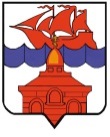 РОССИЙСКАЯ ФЕДЕРАЦИЯКРАСНОЯРСКИЙ КРАЙТАЙМЫРСКИЙ ДОЛГАНО-НЕНЕЦКИЙ МУНИЦИПАЛЬНЫЙ РАЙОНХАТАНГСКИЙ СЕЛЬСКИЙ СОВЕТ ДЕПУТАТОВРЕШЕНИЕ00.00.2018                                                                                                                         № 00-РСО внесении изменений  и дополнений в Устав сельского поселения Хатанга Таймырского     Долгано - Ненецкого муниципального района В целях приведения Устава сельского поселения Хатанга Таймырского Долгано-Ненецкого муниципального района в соответствии с пунктом 2 части 7 статьи 40 Федерального закона от 06 октября 2003 № 131-ФЗ «Об общих принципах организации местного самоуправления в Российской Федерации» в части запретов при осуществлении деятельности депутата, члена выборного органа местного самоуправления, выборного должностного лица местного самоуправления, руководствуясь пунктом 1 части 1 статьи 27 Устава сельского поселения Хатанга Таймырского Долгано-Ненецкого муниципального района Хатангский сельский Совет депутатов,  РЕШИЛ:Внести изменения и дополнения в Устав сельского поселения Хатанга Таймырского Долгано-Ненецкого муниципального района согласно приложению к настоящему решению.2. Опубликовать (обнародовать) настоящее решение в периодическом печатном издании органов местного самоуправления сельского поселения Хатанга «Информационный бюллетень» после его государственной регистрации.3. Разместить настоящее решение в сети Интернет на официальном сайте органов местного самоуправления сельского поселения Хатанга www.hatanga24.ru. 4. Контроль за исполнением настоящего решения возложить на Главу сельского поселения Хатанга.5. Настоящее решение вступает в силу в день, следующий за днем его официального опубликования (обнародования) после государственной регистрации. Председатель   Хатангского                                           Глава сельского поселения сельского Совета депутатов	                                    Хатанга   М.Ю. Чарду                                                                      А.В. КулешовПриложение к РешениюХатангского сельского Совета депутатовот 00.00.2018 № 00-РСИзменения и дополнения в Уставмуниципального образования «Сельское поселение Хатанга», принятый Советом сельского поселения Хатанга от 27 декабря 2005 № 29-РС (в редакции решений Хатангского сельского Совета депутатов от 30.10.2006  № 67-РС, от 14.04.2007 № 100-РС, от 28.03.2008 № 161-РС, от 01.06.2009 № 55-РС, от 02.11.2009 № 66-РС, от 19.07.2010 № 120-РС, от 02.11.2010 № 130-РС и от 29.03.2011 № 163-РС, от 23.12.2011 № 05-РС, от 29.06.2012 № 40-РС, от 22.12.2012 № 61-РС, от 20.05.2013 № 85-РС, от 24.12.2013 № 120-РС, от 25.11.2014 №166-РС, от 11.08.2015 № 210-РС, от 06.09.2016 № 276-РС, от 21.02.2017 № 15-РС, от 10.11.2017 № 51-РС, от 18.06.2018 № 85-РС)1. Часть 1 статьи 18:словосочетание «могут проводиться» заменить словом «проводятся».Абзац 3 части 3 статьи 30 изложить в следующей редакции:« 1) заниматься предпринимательской деятельностью лично или через доверенных лиц, участвовать в управлении коммерческой организацией или в управлении некоммерческой организацией (за исключением участия в управлении совета муниципальных образований субъекта Российской Федерации, иных объединений муниципальных образований, политической партией, профсоюзом, зарегистрированным в установленном порядке, участия в съезде (конференции) или общем собрании иной общественной организации, жилищного, жилищно-строительного, гаражного кооперативов, садоводческого, огороднического, дачного потребительских кооперативов, товарищества собственников недвижимости), кроме участия на безвозмездной основе в деятельности коллегиального органа организации на основании акта Президента Российской Федерации или Правительства Российской Федерации; представления на безвозмездной основе интересов муниципального образования в органах управления и ревизионной комиссии организации, учредителем (акционером, участником) которой является муниципальное образование, в соответствии с муниципальными правовыми актами, определяющими порядок осуществления от имени муниципального образования полномочий учредителя организации или управления находящимися в муниципальной собственности акциями (долями участия в уставном капитале); иных случаев, предусмотренных федеральными законами»;».Абзац 6 части 3 статьи 30 изложить в следующей редакции:«Депутат должен соблюдать ограничения, запреты, исполнять обязанности, которые установлены Федеральным законом от 25 декабря 2008 года N 273-ФЗ "О противодействии коррупции" и другими федеральными законами. Полномочия депутата прекращаются досрочно в случае несоблюдения ограничений, запретов, неисполнения обязанностей, установленных Федеральным законом от 25 декабря 2008 года N 273-ФЗ "О противодействии коррупции", Федеральным законом от 3 декабря 2012 года N 230-ФЗ "О контроле за соответствием расходов лиц, замещающих государственные должности, и иных лиц их доходам", Федеральным законом от 7 мая 2013 года N 79-ФЗ "О запрете отдельным категориям лиц открывать и иметь счета (вклады), хранить наличные денежные средства и ценности в иностранных банках, расположенных за пределами территории Российской Федерации, владеть и (или) пользоваться иностранными финансовыми инструментами".».Часть 6 статьи 331 изложить в следующей редакции:« 6. Глава не вправе:заниматься предпринимательской деятельностью лично или через доверенныхлиц, участвовать в управлении коммерческой организацией или в управлении некоммерческой организацией (за исключением участия в управлении совета муниципальных образований субъекта Российской Федерации, иных объединений муниципальных образований, политической партией, профсоюзом, зарегистрированным в установленном порядке, участия в съезде (конференции) или общем собрании иной общественной организации, жилищного, жилищно-строительного, гаражного кооперативов, садоводческого, огороднического, дачного потребительских кооперативов, товарищества собственников недвижимости), кроме участия на безвозмездной основе в деятельности коллегиального органа организации на основании акта Президента Российской Федерации или Правительства Российской Федерации; представления на безвозмездной основе интересов муниципального образования в органах управления и ревизионной комиссии организации, учредителем (акционером, участником) которой является муниципальное образование, в соответствии с муниципальными правовыми актами, определяющими порядок осуществления от имени муниципального образования полномочий учредителя организации или управления находящимися в муниципальной собственности акциями (долями участия в уставном капитале); иных случаев, предусмотренных федеральными законами;заниматься иной оплачиваемой деятельностью, за исключениемпреподавательской, научной и иной творческой деятельности. При этом преподавательская, научная и иная творческая деятельность не может финансироваться исключительно за счет средств иностранных государств, международных и иностранных организаций, иностранных граждан и лиц без гражданства, если иное не предусмотрено международным договором Российской Федерации или законодательством Российской Федерации;3) входить в состав органов управления, попечительских или наблюдательных советов, иных органов иностранных некоммерческих неправительственных организаций и действующих на территории Российской Федерации их структурных подразделений, если иное не предусмотрено международным договором Российской Федерации или законодательством Российской Федерации».».Часть 7 статьи 331 изложить в следующей редакции:« 7. Глава поселения должен соблюдать ограничения, запреты, исполнять обязанности, которые установлены Федеральным законом от 25 декабря 2008 года N 273-ФЗ "О противодействии коррупции" и другими федеральными законами. Полномочия Главы поселения прекращаются досрочно в случае несоблюдения ограничений, запретов, неисполнения обязанностей, установленных Федеральным законом от 25 декабря 2008 года N 273-ФЗ "О противодействии коррупции", Федеральным законом от 3 декабря 2012 года N 230-ФЗ "О контроле за соответствием расходов лиц, замещающих государственные должности, и иных лиц их доходам", Федеральным законом от 7 мая 2013 года N 79-ФЗ "О запрете отдельным категориям лиц открывать и иметь счета (вклады), хранить наличные денежные средства и ценности в иностранных банках, расположенных за пределами территории Российской Федерации, владеть и (или) пользоваться иностранными финансовыми инструментами".».Часть 2 статьи 341 дополнить абзацем следующего содержания:«Право быть избранным на должность Главы поселения имеют граждане Российской Федерации, достигшие на день проведения конкурса 21 года».7. Часть 7 статьи 361 изложить в следующей редакции: «7. В случае досрочного прекращения полномочий Главы поселения до избрания Хатангским Советом депутатов нового Главы поселения его полномочия временно исполняет заместитель Главы поселения, уполномоченный решением Хатангского Совета депутатов. В случае если заместитель отсутствует, либо не назначен – иное должностное лицо по решению Хатангского Совета депутатов.».8. Абзац 3 части 7 статьи 76 изложить в следующей редакции:  «Проект решения о принятии Устава сельского поселения Хатанга, о внесении изменений и дополнений в Устав сельского поселения Хатанга не выносится на публичные слушания, когда в Устав сельского поселения Хатанга вносятся изменения в форме точного воспроизведения положений Конституции Российской Федерации, федеральных законов, Устава или законов Красноярского края в целях приведения Устава сельского поселения Хатанга в соответствие с этими нормативными правовыми актами.».